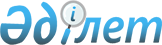 О Департаменте государственного имущества и приватизации Министерства финансов Республики Казахстан
					
			Утративший силу
			
			
		
					Постановление Правительства Республики Казахстан от 12 декабря 1997 г. N 1751. Утратило силу - постановлением Правительства РК от 5 июля 1999 г. N 930 ~P990930.



          В соответствии с Указом Президента Республики Казахстан от 10
октября 1997 г. N 3655 "О мерах по дальнейшему повышению
эффективности государственного управления в Республике Казахстан" и
постановлением Правительства Республики Казахстан от 12 ноября 1997 г.
N 1551 "Вопросы реализации Указа Президента Республики Казахстан
от 10 октября 1997 г. N 3655" Правительство Республики Казахстан
ПОСТАНОВЛЯЕТ:




          1. Утвердить прилагаемое Положение о Департаменте
государственного имущества и приватизации Министерства финансов
Республики Казахстан.




          2. Определить Департамент государственного имущества и
приватизации правопреемником имущественных и иных прав и
обязанностей реорганизованных Департамента управления
государственным имуществом и активами и Департамента по
приватизации, а также их территориальных органов.




          3. Агентству по стратегическому планированию и реформам
Республики Казахстан включить Департамент государственного имущества
и приватизации и его территориальные органы в перечень
государственных органов, обеспечиваемых статистической и
аналитической информацией.





     Премьер-Министр
  Республики Казахстан

                                            УТВЕРЖДЕНО



                                   Постановлением Правительства
                                       Республики Казахстан
                                   от 12 декабря 1997 г. N 1751











                                                          ПОЛОЖЕНИЕ




            О Департаменте государственного имущества и приватизации




                          Министерства финансов Республики Казахстан








                                                              МИССИЯ





     Обеспечить эффективное управление государственной
собственностью, ее приватизацию и способствовать стабильному
экономическому росту.









                                                  I. ОБЩИЕ ПОЛОЖЕНИЯ








          1. Департамент государственного имущества и приватизации Министерства 
финансов Республики Казахстан (далее - Департамент) является органом 
государственного управления, осуществляющим полномочия по владению, 
пользованию, распоряжению и контролю за целевым и эффективным 
использованием государственной собственности Республики Казахстан, и 
уполномоченным представлять ее интересы в качестве единственного продавца 
государственной собственности. 
<*>



          Сноска. В пункт 1 внесены изменения - постановлением Правительства РК 
от 6 ноября 1998 г. N 1135  
 P981135_ 
 .




          2. Департамент осуществляет свою деятельность в соответствии с
Конституцией Республики Казахстан, законами, актами Президента,
Правительства, распоряжениями Премьер-Министра Республики Казахстан,
иными нормативными правовыми актами, а также настоящим Положением.




          3. Финансирование расходов на содержание аппарата Департамента
и его территориальных органов осуществляется за счет ассигнований,
предусмотренных в республиканском бюджете на содержание центральных
исполнительных органов.




          4. Структура Департамента государственного имущества и приватизации 
Министерства финансов Республики Казахстан утверждается Правительством 
Республики Казахстан, штатная численность - Министерством финансов 
Республики Казахстан, штатное расписание в пределах утвержденной структуры, 
численности и фонда оплаты труда - Директором Департамента.
<*>



          Сноска. Пункт 4 - в редакции постановления Правительства РК от 6 
ноября 1998 г. N 1135  
 P981135_ 
 .




          5. Департамент имеет свои территориальные органы в областях,
городах Алматы и Байконыре.




          Территориальные органы составляют единую с Департаментом
систему с вертикальной подчиненностью и организуют свою деятельность
в пределах возложенных на них Департаментом полномочий.




          6. Департамент и его территориальные органы являются
юридическими лицами, имеют печать и бланки с изображением
Государственного герба Республики Казахстан и своим наименованием на
государственном языке, валютные и текущие счета в банках.








                  II. ОСНОВНЫЕ ЗАДАЧИ, ФУНКЦИИ И ПРАВА ДЕПАРТАМЕНТА








          7. Основными задачами Департамента в сфере его деятельности
являются:




          участие в разработке и осуществлении государственной политики
регулирования отношений собственности Республики Казахстан и
приватизации;




          представление интересов государства по вопросам собственности и
защита его имущественных прав на территории Республики Казахстан и
за ее пределами;




          осуществление контроля за целевым и эффективным использованием 
государственной собственности;




          обеспечение контроля за соблюдением условий договоров найма,
аренды, концессии, доверительного управления, купли-продажи
государственной собственности;




          управление государственными долями хозяйственных товариществ,
государственными пакетами акций акционерных обществ, представление
интересов государства в их органах управления;




          организация продажи объектов государственной собственности
Республики Казахстан, в том числе государственных пакетов акций и
долей участия в хозяйственных товариществах;




          разработка на основе обобщения материалов проведенных ревизий и 
проверок предложений по эффективному использованию государственной 
собственности;




          осуществление контроля за соблюдением законодательства об
управлении государственной собственностью и приватизации, анализ и
обобщение практики его применения, разработка предложений по его
совершенствованию, участие в подготовке законодательных и иных
нормативных правовых актов;




          межотраслевая координация деятельности министерств, комитетов и
ведомств по управлению государственной собственностью и
приватизации;




          координация деятельности местных исполнительных органов по
управлению государственной коммунальной собственностью и
приватизации;




          участие в подготовке проектов международных договоров и
соглашений и их подписание по поручению Правительства Республики
Казахстан;




          организация взаимодействия и сотрудничество с международными
организациями по вопросам своей компетенции;




          внесение в установленном порядке предложений по улучшению своей
деятельности;




          осуществление иных задач, возложенных на него законодательством.
<*>



          Сноска. В пункт 7 внесены изменения - постановлением Правительства РК 
от 6 ноября 1998 г. N 1135  
 P981135_ 
 .




          8. Исходя из основных задач Департамент:




          участвует в выработке предложений по осуществлению
государственной политики в сфере регулирования отношений собственности
Республики Казахстан и приватизации;




          осуществляет контроль за целевым и эффективным использованием 
государственной собственности;




          осуществляет полномочия по владению, пользованию и распоряжению
государственной собственностью путем принятия решений о создании
государственных учреждений либо юридических лиц с участием
государства, их реорганизации, ликвидации, подписания контрактов
(договоров, соглашений) на продажу или передачу объектов
государственной собственности под залог, для проведения
реабилитационных процедур, внаем, в аренду, доверительное
управление;




          в установленном порядке разрабатывает совместно с
заинтересованными министерствами и ведомствами и реализует программы
приватизации государственной собственности;




          принимает участие в решении вопросов, связанных с
предоставлением либо передачей юридическим и физическим лицам права
землепользования, либо арендой земельных участков при приватизации
объектов государственной собственности несельскохозяйственного
назначения, в том числе и не завершенных строительством объектов;




          принимает решения о введении "золотой акции";




          обеспечивает управление государственными долями хозяйственных
товариществ и государственными пакетами акций акционерных обществ;




          в установленном порядке принимает решения о продаже долговых
обязательств и эмиссиях облигаций акционерных обществ и
хозяйственных товариществ с государственной долей участия;




          является держателем пакетов акций, принадлежащих государству;




          контролирует правильность начисления дохода на государственные доли 
в хозяйственных товариществах и дивидендов на государственные пакеты акций,
своевременность и полноту их перечисления в бюджет;




          определяет конкретные виды и методы приватизации объектов
государственной собственности;




          организует продажу объектов государственной собственности
Республики Казахстан и проводит все мероприятия, связанные с ней;




          проводит предпродажную подготовку приватизируемых предприятий,
привлекает для этих целей независимых экспертов и консультантов,
организует работу межведомственных комиссий по данным мероприятиям;




          осуществляет в установленном порядке и в пределах своей компетенции 
ревизии и проверки финансово-хозяйственной деятельности государственных 
предприятий, хозяйственных товариществ и акционерных обществ с участием 
государства, занесенных в Реестр государственных предприятий и хозяйственных 
товариществ с участием государства, а также ревизии и проверки организаций 
по соответствующим актам Комитета национальной безопасности, Министерства 
внутренних дел, Генеральной Прокуратуры Республики Казахстан, судов, по 
обращениям государственных органов, письмам и обращениям граждан;




          проводит в соответствии с утвержденным планом ревизии и проверки 
финансово-хозяйственной деятельности государственных предприятий, 
хозяйственных товариществ и акционерных обществ с участием государства в 
установленном законодательством порядке;




            участвует в трансформации инвестиционно-приватизационных
фондов - участников рынка ценных бумаг;




          организует работу по проведению экспертизы и оценке стоимости
имущества государственных предприятий, подлежащих приватизации;




          привлекает в случае необходимости независимых экспертов,
аудиторов и консультантов для участия в проведении работ, связанных
с деятельностью Департамента;




          проводит анализ и обобщение практики применения законодательства,
разрабатывает предложения по его совершенствованию, принимает участие
в подготовке законодательных и иных нормативных правовых актов,
регулирующих вопросы, отнесенные к его компетенции;




          издает в пределах своей компетенции нормативные правовые акты,
обязательные для исполнения юридическими и физическими лицами;




          осуществляет межотраслевую координацию деятельности
министерств, комитетов и ведомств по управлению государственной
собственностью;




          осуществляет координацию деятельности местных исполнительных
органов по управлению государственной коммунальной собственностью;




          организует взаимодействие и сотрудничество с международными
организациями по вопросам своей компетенции;




          участвует в подготовке проектов международных договоров и
соглашений и подписывает их по поручению Правительства Республики
Казахстан;




          обеспечивает представление интересов государства по вопросам
собственности и защиту его имущественных прав на территории
Республики Казахстан и за ее пределами;




          вносит в установленном порядке предложения по улучшению своей
деятельности.
<*>



          Сноска. В пункт 8 внесены изменения - постановлением Правительства 
РК от 6 ноября 1998 г. N 1135  
 P981135_ 
 .




          9. Для выполнения возложенных на него задач и функций
Департамент в пределах своей компетенции имеет право:




          давать обязательные для исполнения указания и издавать
нормативные правовые акты;




          разрабатывать совместно с заинтересованными министерствами и
ведомствами и реализовывать программы приватизации государственной
собственности;




          в установленном законодательством порядке выступать учредителем 
организаций и утверждать их уставы;




          проводить в соответствии с действующим законодательством торги
по продаже государственной собственности, в том числе
государственных пакетов акций и долей участия в хозяйственных
товариществах;




          в установленном порядке принимать решения о продаже долговых
обязательств, а также эмиссии акций, облигаций и иных ценных бумаг
акционерных обществ и хозяйственных товариществ с государственной
долей участия;




          участвовать в разработке и реализации мер по предупреждению
банкротства, а также по санации и реструктуризации хозяйственных
товариществ и акционерных обществ с участием государства;




          заключать договоры с юридическими и физическими лицами и
определять условия и характер взаимных обязательств при продаже или
передаче под залог, для проведения реабилитационных процедур, сдаче
внаем, концессию, лизинг, во внешнее и доверительное управление
объектов государственной собственности, в том числе государственных
пакетов акций и долей участия в хозяйственных товариществах, и
осуществлять контроль за их выполнением;




          осуществлять лицензирование в случаях и порядке, установленных
законодательством;




          вносить в Правительство предложения по вопросам создания,
реорганизации и ликвидации акционерных обществ, хозяйственных 
товариществ и иных организаций;




          по решению Правительства Республики Казахстан использовать
часть средств, полученных от продажи государственной собственности
для финансирования расходов на предпродажную подготовку
приватизируемых объектов, организацию и проведение аукционов,
тендеров, конкурсов, проведение постприватизационного контроля,
реорганизацию, санацию, привлечение на договорной основе в качестве
экспертов и консультантов юридических и физических лиц;




          вносить на рассмотрение органов управления акционерных обществ и 
хозяйственных товариществ с участием государства;




          осуществлять методическое руководство и межотраслевую
координацию деятельности министерств, комитетов и ведомств по
управлению государственной собственностью;




          запрашивать и получать на безвозмездной основе у центральных и
местных исполнительных органов, юридических лиц с участием
государства необходимые финансовые и иные документы, а также
информацию по вопросам, связанным с использованием государственной
собственности;




          проверять соответствующую бухгалтерскую и иную финансовую документацию 
и фактическое наличие материальных ценностей на государственных 
предприятиях, в акционерных обществах и хозяйственных товариществ с 
участием государства, а также получать от их руководителей и других 
работников письменные объяснения по вопросам, возникающим в ходе проведения 
ревизий и проверок; 




          принимать установленные законодательством меры по устранению выявленных 
нарушений, возмещению причиненного ущерба;




          направлять в следственные органы материалы по выявленным фактам 
нарушений, хищений государственной собственности и иных правонарушений;




          по согласованию привлекать к проводимым ревизиям и проверкам
государственных предприятий, акционерных обществ и хозяйственных товариществ
с участием государства специалистов государственных органов;




          осуществлять контроль и проверку исполнения законодательства по
вопросам, входящим в компетенцию Департамента;




          привлекать к работе для осуществления консалтинговых услуг
казахстанских и зарубежных юридических и физических лиц;




          осуществлять и координировать научные исследования по
проблемам, относящимся к сфере деятельности Департамента;




          утверждать положения о территориальных органах, а также, по
поручению Правительства Республики Казахстан, уставы государственных
предприятий.
<*>



          Сноска. В пункт 9 внесены изменения - постановлением Правительства РК 
от 6 ноября 1998 г. N 1135  
 P981135_ 
 .




          10. Акты Департамента, регулирующие отношения по владению,
пользованию и распоряжению государственной собственностью, принятые
в пределах его компетенции в установленном порядке, являются
обязательными для исполнения центральными и местными исполнительными
органами.








                          III. ОРГАНИЗАЦИЯ ДЕЯТЕЛЬНОСТИ ДЕПАРТАМЕНТА








          11. Департамент возглавляет Директор, назначаемый на должность
и освобождаемый от должности Правительством Республики Казахстан по
представлению Министра финансов Республики Казахстан. Директор
Департамента имеет заместителей, которые назначаются на должность и
освобождаются от должности Министром финансов Республики Казахстан
по представлению Директора Департамента.




          12. Положение о Департаменте утверждается Правительством
Республики Казахстан.




          13. Директор Департамента организует и осуществляет руководство
работой Департамента и несет персональную ответственность за
выполнение возложенных на Департамент задач и осуществление им своих
функций.




          14. Решения Департамента по вопросам, отнесенным к его
компетенции, обязательны для исполнения всеми органами,
организациями, должностными лицами и гражданами.




          15. Решения, принимаемые Департаментом, оформляются
постановлениями и приказами, подписываемыми Директором.




          16. Во время отсутствия Директора его замещает один из
заместителей, который координирует деятельность Департамента,
осуществляет иные обязанности, возложенные на него Директором.




          17. Руководители территориальных органов Департамента
назначаются Министром финансов Республики Казахстан по представлению
Директора Департамента и по согласованию с акимами соответствующих
областей и г.Алматы.




          18. В этих целях Директор:




          определяет обязанности и степень ответственности своих
заместителей и руководителей структурных подразделений Департамента;




          назначает на должность и освобождает от должности работников
центрального аппарата Департамента и территориальных органов в
соответствии с номенклатурой должностей, утвержденной Министром
финансов Республики Казахстан;




          налагает дисциплинарные взыскания;




          в пределах своей компетенции издает приказы, обязательные для




исполнения работниками центрального аппарата Департамента и
территориальных органов;
     утверждает положения о структурных подразделениях Департамента
и его территориальных органах;
     в пределах своей компетенции представляет Департамент в
государственных органах и организациях в соответствии с действующим
законодательством;
     принимает решения по другим вопросам, отнесенным к его
компетенции.
     19. Реорганизация и ликвидация Департамента осуществляется в
соответствии с действующим законодательством.
      
      


					© 2012. РГП на ПХВ «Институт законодательства и правовой информации Республики Казахстан» Министерства юстиции Республики Казахстан
				